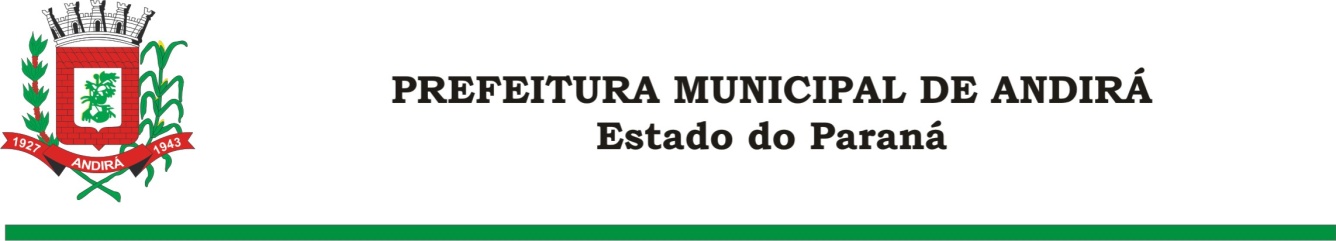 PORTARIA Nº. 16.756 DE 30 DE DEZEMBRO DE 2022IONE ELISABETH ALVES ABIB, Prefeita Municipal de Andirá, Estado do Paraná, usando das atribuições que lhe são conferidas por lei e,			CONSIDERANDO a Portaria 16.131 de 08 de junho de 2022, no qual interrompeu o período de férias da servidora ALINE JUSSIANI DOS SANTOS, RESOLVE:      Art. 1º Conceder 21 dias remanescentes das férias, a partir do dia 02 de janeiro de 2023, a Servidora Pública Municipal, ALINE JUSSIANI DOS SANTOS, ocupante do cargo de TÉCNICO DESPORTIVO. A servidora atualmente está lotada na Secretaria Municipal de Esporte e Lazer.Art. 2°- Esta Portaria entra em vigor na data de sua publicação.Art. 3º- Ficam revogadas as disposições em contrário.Paço Municipal Bráulio Barbosa Ferraz, Município de Andirá, Estado do Paraná, em 30 de dezembro de 2022, 79º da Emancipação Política.IONE ELISABETH ALVES ABIBPREFEITA MUNICIPAL